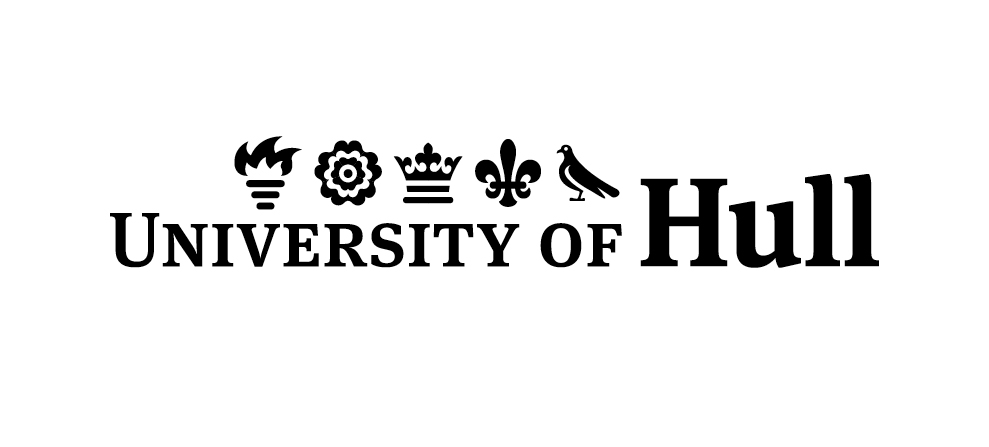                                              Job DescriptionDetails Specific to the PostBackground and Context The School of Biological, Biomedical and Environmental Sciences mixes tradition with innovation. We have developed a strong international reputation in Biology and Biomedical Sciences, and we have been teaching science since 1928. We offer a thriving modern environment in which students and researchers alike can benefit from recently refurbished research and teaching laboratories and excellent research facilities. Our research strengths are built around three major themes: Biomedical Sciences; Ecology and Environmental Management; and Evolutionary Biology. Our School is expected to make significant contributions to several REF UoAs in 2020, and our researchers are involved in a range of interdisciplinary activities across the university and at national/ international level.  One of the University’s distinct features is its strong research culture of collaboration and interdisciplinary working.  The School’s biomedical strength is currently focused on translational oncology, medical microbiology and cardiovascular disease, and these are complemented by colleagues in the Hull York Medical School (HYMS).  A joint submission to UoA3 in REF2014 was highly successful with 87% of research being rated 3* or 4*.Committed to a future of continued research success, the University of Hull has invested more than £10 million into the School’s biomedical research infrastructure over the past five years. A purpose built biomedical research institute is housed in the Allam Building (opened in 2012) and state of the art molecular imaging techniques including new radiochemical PET-CT/SPECT-CT scanners together with existing capabilities for MRI and optical imaging have been established. State of the art microscopy and biological mass spectrometry facilities are available. In addition a well-established interdisciplinary group exists developing novel analytical applications of Lab on a Chip for biomedical use.Cardiovascular disease provides a major focus for research within the school with particular emphasis on the cellular and metabolic mechanisms involved in heart failure and electrophysiological adaptations in the aging heart.  Links with clinical colleagues in HYMS and the NHS locally, together with the biomedical facilities available on the hospital site, through the Daisy Medical Research Charity, have allowed a concerted effort to improve the health of the region and facilitate a strong translational approach for the School.Applications are particularly sought from outstanding individuals with research and teaching strengths in Clinical Chemistry and/or Haematology to complement existing research expertise in cardiovascular disease or cancer.  Experience of working at the interfaces of biomedicine and biotechnology would be advantageous.Specific Duties and Responsibilities of the postThe role holder will lecture in the broad field of Biomedical Science, working to deliver excellent teaching at all levels of our undergraduate degree Programmes. The role holder will contribute through a range of teaching styles, from traditional lectures, to practical workshops and laboratory based teaching, as well offering individual tutorial based teaching and undergraduate, and postgraduate research project supervision, where appropriate. Specific duties include, but are not limited to:Conduct individual and collaborative research projects relevant to one or more of the School research themes, including developing research objectives and proposals which will be advancing the state of knowledge in their particular discipline. Secure funding to support this research. Supervise the research of others (e.g. PhD students, PDRAs).Design and deliver a programme of teaching at both the undergraduate and postgraduate level in the area of biomedical science specifically. This will include the supervision of both undergraduate and postgraduate research projects.Write individually or contribute to publications and present at conference or other events.Undertake departmental administrative duties appropriate for their skills and experience, and engage in appropriate training to further develop their teaching and research skills.In your covering letter please refer directly to the criteria, given in the person specification below.  Applications are assessed by the selection panel according to these criteria.PERSON SPECIFICATION – Teaching and Research Band 9Lecturer in Biomedical ScienceSchool of Biological, Biomedical and Environmental SciencesHead of SchoolContinuingDBS Disclosure requirement:N/AVacancy Reference:FS0230SpecificationEssential DesirableExamples Measured byEducation and TrainingFormal qualifications and relevant trainingA PhD in relevant discipline such as Biomedical ScienceRecognised professional accreditation (where appropriate)A minimum requirement to be at Fellow level as represented within the UK Professional Standards Framework with the expectation of being at Senior Fellow level within 2 years from commencement of the postA Masters degree in a relevant discipline, e.g. Clinical Chemistry or HaematologyApplicationInterview OtherWork ExperienceAbility to undertake duties of the postEvidence of:A substantial reputation nationally and international recognition for research, reflected in sustained output, level of innovation, impact on discipline or profession and recognition Excellence in teaching from peer review, from student assessment/feedback, from examination results, from external examiner reports and from teaching awards Track record of attracting comprehensive research fundsSuccessful supervision and completion of research studentsExperience of developing and delivering high-quality UG and PG modules in Clinical Chemistry and / or Haematology ApplicationInterview OtherSkills and KnowledgeIncludes abilities and intellectEvidence active contribution and influence in the following areas:Academic leadership and a proven ability to lead, develop and motivate colleagues, working as part of a team to achieve Departmental, Faculty or University goals.Making a leading contribution to the formulation, monitoring, administration and review of departmental, faculty and University teaching and learning and research related strategies e.g. responsibility for the development of a research strategy, development of a series of course modules and / or course programme; involvement in driving forward international teaching and learning strategies; designing and managing peer observation within the facultyActive involvement at University level in strategy development in relation to teaching and learning and involvement in/chairing of working parties as requested e.g. Internal Quality Review Panels, actively engaging in furthering the work of Centre for Advanced Teaching  and participating in external quality audit teamsManaging and developing the admissions process in the department and/or facultyExtensive experience and demonstrated success in planning, building and resourcing a team and delivering research resultsEvidence active contribution and influence in the following areas:Leadership of widening participation initiatives in the faculty and on behalf of the UniversityLeading on equality action initiatives related to teaching and learning in the department/facultyApplicationInterview OtherPersonal QualitiesIncludes any specific physical requirements of the post – (subject to the provisions of the Equality Act 2010)This includes information about how you meet the requirements under additional information as stated in the job description documentation.Evidence of:A positive contribution to University activities and initiatives including open days, graduation ceremonies etc. and willingness to undertake administrative activitiesWorking in an open and transparent way, providing information and communicating effectively with colleaguesCollaborative working, particularly on interdisciplinary activitiesContinuous Professional DevelopmentApplicationInterview Other